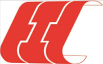 DPG-VD分布式微机发电机差动保护装置__________________________________技术和使用说明书南京恒星自动化设备有限公司SUN NANJING AUTOMATION EQUIPMENT CO.,LTD一.公司简介南京恒星自动化设备有限公司成立于1994年，注册资金6000万。公司位于南京市江宁区麒麟智慧园8号楼，研发、生产场地6000平方，现有员工180余人，下设武汉、成都分公司，并在格尔木、呼和浩特等地设有分支机构。公司主营产品铁路电力综合自动化、铁路牵引供电综合自动化、电力监控、接触网开关控制、隧道监控、站房BAS、电力调度、城市节能供暖等系统产品。公司秉承技术服务贴近用户，保证全天24小时电话技术支持，全国任意地点72小时现场服务。二.主要功能和安装尺寸DPG-VD型分布式微机发电机差动保护装置是DP系列数字式保护中的一种，可独立构成发电机或发变组的差动保护。具体功能如下：差动速断保护比例差动保护两侧两段三相式定时限过流保护，其中一侧可以带复合电压闭锁及方向零序过电压闭保护过负荷保护过励磁保护瓦斯及过温保护装置整组启动回路CT断线闭锁回路二次谐波闭锁回路三.具体功能操作说明详见以下二维码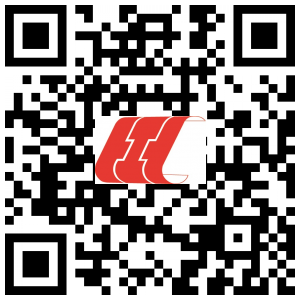 南京恒星自动化设备有限公司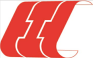 公司24小时技术服务电话：18151016376 18151016365公司网址：www.njhx.com.cn 总部：ADD:南京市江宁区麒麟智慧园8号楼TEL:(025)52600567   52615544  52615644FAX:(025)52605725 POSTCODE:211135成都分公司：ADD:成都市双流县西航港街道机场路土桥段4号TEL:（028）85252082；85259757FAX:（028）85259750 POSTCODE:610225武汉分公司：ADD:武汉市武昌区星海路星海虹城6栋1单元1202
TEL:电话(027)86773952FAX:(027)86778226 POSTCODE:430077